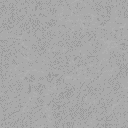 大阪府東京事務所メールマガジン読者のみなさま8月26日（金）にメールをお送りさせていただきました「大阪880万人訓練」について、本日大阪府内で実施されますので、お知らせさせていただきます。「大阪880万人訓練」につきましては、かねてより大阪府、大阪市、堺市等が実行委員会を立ち上げ、毎年９月の防災週間に合わせて、緊急速報メールを活用した訓練情報を大阪府域に提供することで、災害から身を守る行動を呼びかけてまいりました。今年度も本日１３時３３分ごろに緊急速報メールが大阪府内で発信されました。この訓練は東京在住の方々に緊急速報メールを発信するものではありません（旅行等で大阪におられる場合は届きます）が、この機会に日頃の備えや災害時の身を守る行動の大切さを確認いただけますと幸いです。▽詳しくはこちら▽訓練に関するホームページ・大阪府：大阪府／大阪８８０万人訓練 (osaka.lg.jp)「大阪880万人訓練リーフレット（2022年度公式版）」https://www.pref.osaka.lg.jp/attach/5074/00316307/R4osaka880ri-huretto.pdf・大阪市： https://www.city.osaka.lg.jp/kikikanrishitsu/page/0000573326.html・堺市：https://www.city.sakai.lg.jp/kurashi/bosai/kojo/kunren/880mankunren.html